Академія тьюторів факультету психології розпочала серію тренінгів для студентів першого курсу, присвячених командоутворенню. Так, студенти групи ПС 11 мали можливість краще пізнати один одного і знайти спільне. На тренінгу студенти провели різні активності у ігрових формах: "3 факти про себе", "Продавець і покупець", "Я ніколи не ...", обмінялися думками й особистими історіями. Кожен із студентів відкрився по особливому. Завдяки тренеру Антоніні Волочій атмосфера була не вимушена, відкрита, де кожен ділився своєю історією без остраху і засуджень. 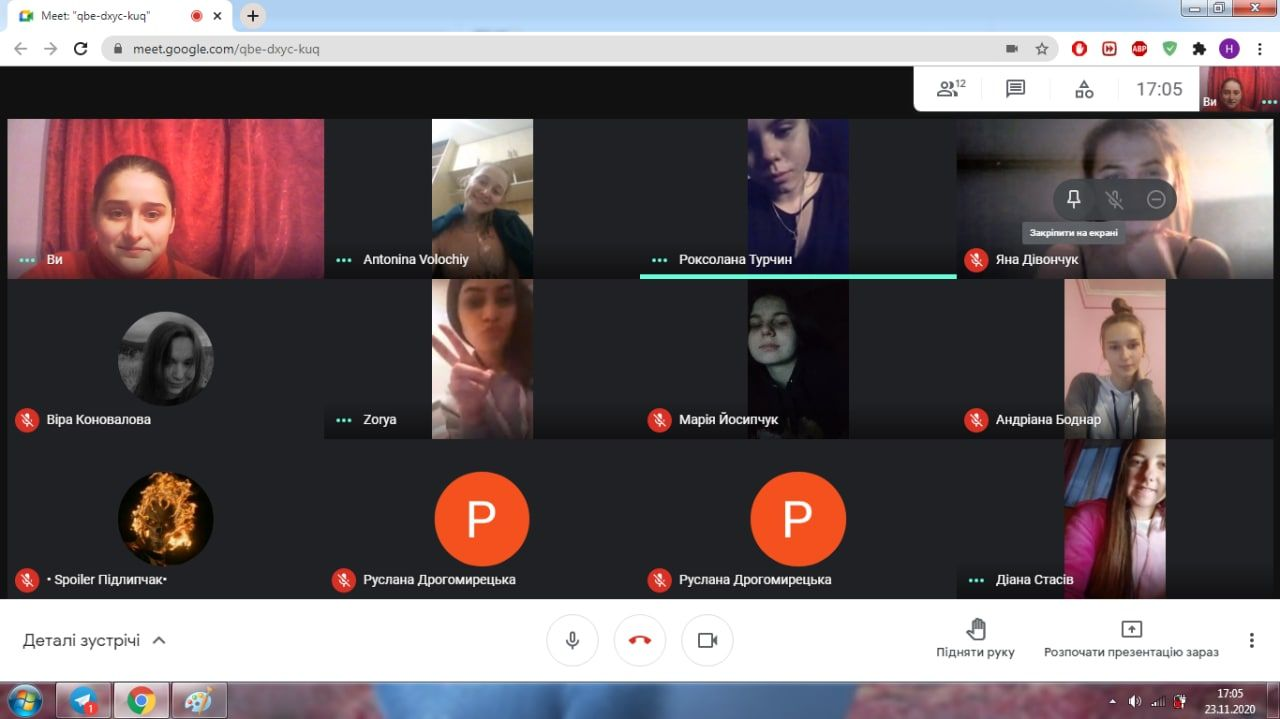 